Uщерб от советской оккупации превосходит 300 млрд евроСТАТЬЯКОММЕНТАРИИ (175)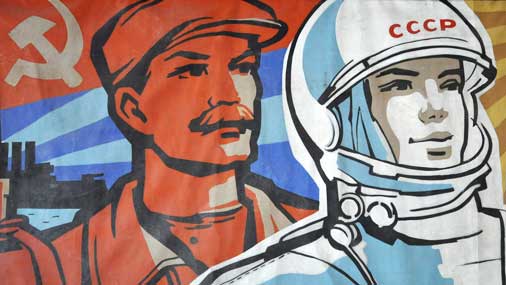 Фото: Flickr.com/by Jorge LáscarLETA15:34, 12 сентября 2014 г.  Вчера, 07:30Общая сумма ущерба от советской оккупации предположительно превосходит 300 млрд евро, заявила сегодня член комиссии по расчету ущерба Рута Паздере.С сегодняшнего дня возобновляют подсчет ущерба от оккупации ЛатвииКомиссия по расчету убытков от советской оккупации возобновляет работуДлительность работы комиссии зависит от доступного финансирования. Сейчас на ее работу выделенопримерно 35 тыс. евро, а в следующем году планируется 50 тыс. евро.Деньги будут истрачены на разработку юридических аргументов, создание баз данных и методики, сказал председатель комиссии, доктор исторических наук Эдвин Шноре (ВЛ-ТБ/ДННЛ). Члены комиссии зарплаты за свою работу не получают.Паздере сказала, что потери советского периода в человеко-годах составляют около 10 млн, и нужна методика для перерасчета человеко-часов в экономические единицы. Следует также рассчитать ущерб от незаконного призыва в советскую армию, что приводило к ранениям и гибели людей.Россия должна понести за это ответственность как правопреемница СССР.На вопрос о том, не будут ли эти расчеты бессмысленными, Шноре ответил так: если преступник не признает свои преступления, это не значит, что общество смиряется с ними. Важно, чтобы об объеме ущерба узнали и жители Латвии, и международное сообщество.Formas sākumshttp://rus.tvnet.lv/novosti/politika/268524-uschjerb_ot_sovjetskoy_okkupacii_prjevoshodit_300_mlrd_jevroFormas beigasПодсчет Латвией ущерба от советской оккупации это... 0Подсчет Латвией ущерба от советской оккупации это... 0Подсчет Латвией ущерба от советской оккупации это... 0Восстановление исторической и материальной справедливости10%Очень нужное для национального самосознания дело1%Реальная возможность "стрясти" с России 300 млрд евро0%Очередная кормушка для комиссии по подсчету50%Как в песне: "можно делать и отсутствие дела"1%Вызывающая смех затея15%Промолчу, ибо не хочу ругаться матом23%Проголосовали951